Развивающая предметно-пространственная средав старшей-подготовительной группе «Антошка»Нестеркина Н.Ф., Костюкова Т.М., воспитатели группыВопрос создания развивающей предметно-пространственной среды в дошкольном учреждении на сегодняшний день стоит особо актуально. Это связано с тем, что с введением ФГОС ДО были разработаны требования к условиям реализации основной образовательной программы дошкольного образования, в том числе требования к развивающей предметно-пространственной среде.Целевые ориентиры к завершению дошкольного образования четко обозначены образовательным стандартом. Ребенок должен обладать инициативностью и самостоятельностью в разных видах детской деятельности, способностью выбирать род занятий, партнеров, к порождению и воплощению разнообразных замыслов, быть уверенным в своих силах и открытым внешнему миру. Поэтому развивающая предметно-пространственная среда, стимулирующая коммуникативную, игровую, познавательную, физическую и другие виды активности ребенка, должна быть организована в зависимости от возрастной специфики его развития.Воспитатели группы поставили перед собой цель: создание условий для полноценного развития дошкольников по всем образовательным областям в соответствии с ФГОС, их возрастными и индивидуальными особенностями и требованиями образовательной программы.Для решения	целевой установки поставлены задачи: •	Изучить и внедрить в практику новые подходы к организации развивающей предметно-пространственной среды, обеспечивающие полноценное развитие дошкольников.•	Организовать развивающую среду, способствующую эмоциональному и психическому благополучию в современном всестороннем развитии каждого ребёнка с учётом их потребностей, наклонностей и интересов.•	Создать условия для обеспечения разных видов деятельности дошкольников (игровой, двигательной, интеллектуальной, самостоятельной, творческой). Их интеграция и творческая организация в целях повышения эффективности воспитательно-образовательного процесса.•	Содействовать сотрудничеству детей и взрослых для создания комфортной развивающей предметно-пространственной среды. Привлечь родителей к проблеме создания современной предметно-пространственной  среды.•	Разработать рекомендации по созданию предметно-пространственной  среды в ДОУ с учетом возрастных особенностей детей. В связи с введением ФГОС в ДОУ развивающая предметно-пространственная среда должна быть:- содержательно-насыщенной- полифункциональной- трансформируемой- вариативной- доступной- безопасной Исходя из этих принципов мы организовали развивающую предметно-пространственную среду в своей группе «Антошка». Группу посещают дети от 5 до  7 лет, 11 девочек и 14 мальчиков. Группа - общеразвивающая. Создавая развивающую предметно-пространственную среду в старшей – подготовительной группе, мы, прежде всего, уделяем внимание созданию условий, обеспечивающих безопасность и психологическую комфортность каждого ребенка в группе.    Наша задача заключается в том, чтобы деликатно и ненавязчиво вести ребёнка в том направлении, которое действительно соответствует его собственной траектории развития. Для этого особое внимание уделяем созданию в группе соответствующей обстановки, которая способствовала бы развитию способностей и отвечала интересам каждого ребенка, признавая в то же время важность взаимного обучения детей и учебной работы в малых группах.   Такая работа проводится в созданных центрах активности, которые способствуют исследовательской и самостоятельной деятельности детей.Несмотря на то, что центры активности имеют разные названия, предполагают различные виды деятельности, оборудованы разнообразными материалами, каждый из них дает ребенку возможность получать социальное, эмоциональное, интеллектуальное развитие. Главная наша цель - способствовать развитию ребенка, что и происходит ежедневно в процессе непринужденного обучения.Каждый центр активности – маленькая творческая мастерская, наполненная разнообразными, стимулирующими деятельность материалами, развивающими играми, дидактическими материалами. Дети свободно перемещаются между центрами. Время, проводимое в каждом из центров, может быть разным у каждого ребенка. Если дети увлечены игрой, они творчески используют материалы и реже перемещаются из одного центра в другой, больше времени проводя за определенным занятием.В регламенте жизни детей предусмотрено место для разнообразных и свободных проявлений интересов самого ребёнка. Это не только праздники, но и само время, когда он может заниматься своим любимым делом, зная, что ему не будут навязывать какие-то другие занятия. Иметь свободное время и уметь его наполнять не менее важно для ребёнка, чем участвовать в коллективных действиях.Наши дети чувствуют себя комфортно в группе, могут свободно выбрать и проявить свою инициативу. Мы старались, чтобы обстановка в нашей группе была приближена к домашней, уютной. Постоянно обновляем развивающую предметно-пространственную среду для того, чтобы детям было интересно, и чтобы они постоянно развивались. Многие детские игры — подражание серьезной деятельности взрослых. Специальным образом организованная среда оказывает позитивное влияние на развитие способности ребенка к самообучению. Развивающая среда дает дошкольнику возможность испытывать и использовать свои способности, позволяет ему проявлять самостоятельность, утверждать себя как активного деятеля.В соответствии с рядом принципов в нашей группе создана развивающая предметно-пространственная среда с учетом образовательных областей. В нашей группе всем на диво и нарядно и красиво!Очень много есть у нас. Всё покажем и расскажем мы сейчас.Групповая комната представляет собой помещение прямоугольной формы, по периметру которого располагается мебель, детские столики для проведения НОД, настольных игр, приема пищи.  Все групповое пространство распределено на три своеобразных сектора, которые доступны детям:  активный сектор, спокойный сектор, рабочий сектор.Активный секторОсновной вид деятельности детей — игровой. В группе игровая среда наполнена разнообразным материалом и оборудованием. Это, прежде всего, игрушки-персонажи, кроватки и коляски для кукол, кухонная мебель с набором игрушечной посуды, гладильная доска с утюгом и т. п., они доставляют радость и удовольствие детям, формируют представления об окружающем мире, побуждают к активной игровой деятельности. В группе имеются специальный игровой уголок, оборудованный по принципу подбора игр по игровым центрам: «Поликлиника», «Жилая комната», «Кухня», «Парикмахерская», «Магазин», «Гараж». В игровом центре «Поликлиника» собраны разнообразные материалы: весы, коробочки, пузырьки, фонендоскоп, шприцы, градусник, микроскоп, медицинские банки и медицинский халат. Все это помогает формировать у детей представление об окружающей среде медицинской сферы деятельности.В центрах «Жилая комната» и «Кухня» собраны игрушки, которые знакомят детей с окружающими их предметами быта. Дети не только знакомятся с новыми для них предметами, но и учатся действовать с ними. А затем переносят полученные знания и навыки в повседневную жизнь. Центр «Магазин» оснащен разнообразными материалами: фартуки для продавцов, муляжи овощей и фруктов, молочные продукты, кондитерские изделия, баночки кофе, чая, корзинки.В «Гараже» собраны: макет улицы, дорожные знаки, различные машины, самолеты, дидактические игры и многое другое.Атрибуты к играм подбираются так, чтобы создать условия для реализации интересов детей в разных видах игр. Эстетичность и изысканность оформления, современность материалов вызывают у дошкольников желание играть. Подобранный игровой материал позволяет комбинировать различные сюжеты, создавать новые игровые образы. Здесь же игры-драматизации по знакомым сказкам, для них созданы необходимые условия.Центр «Азбука безопасности»Цель: знать безопасное поведение в окружающем мире. Знать о ПДД и уметь выполнять их, уметь находить выход из разнообразных опасных ситуаций. Воспитывать грамотного пешехода.Уголок безопасности дорожного движения интересен в первую очередь мальчикам. Он оснащен необходимыми атрибутами к сюжетно-ролевым играм, для закрепления знаний правил дорожного движения. Это всевозможные игрушки – транспортные средства, светофор, фуражка полицейского, жезл регулировщика, макет улицы, дорожные знаки. Хорошим дидактическим пособием служит напольный коврик с разметкой улиц и т.д. Создание центра безопасности в группе помогает детям в ознакомлении с правилами и нормами безопасного поведения, формировании ценностей здорового образа жизни.Одной из основополагающих областей развития ребенка является«Физическое развитие». Создавая условия для реализации задач этой области в группе, сделан акцент по охране жизни и укреплении физического и психического здоровья ребенка.Физкультурно - оздоровительный центр «Здоровей-ка».Цель: приобщать к здоровому образу жизни. Развивать быстроту, скорость, выносливость, развивать у детей координацию и силу, двигательный опыт.Потребность в движении является важной задачей при организации предметно-пространственной среды. Для этого отведено большое пространство в группе, имеется различное оборудование: мячи, обручи, кубики, скакалки др. Дети свободно играют с кеглями, мячами, обручами и скакалками. В «Центре двигательной активности» есть «дорожка здоровья», массажные коврики, мячи, обручи, мячи для метания, атрибуты для проведения подвижных игр. Увеличение двигательной активности оказывает благоприятное влияние на физическое и умственное развитие, состояние здоровья детей.Центр «Юный конструктор»Цель: развитие творческих, конструктивных способностей детей.В центре подобраны ЛЕГО конструкторы различной величины, модификации. Есть тематические конструкторы, для сборки узкого направления конструкций, есть конструкторы универсальные, с помощью которых можно не только организовывать свободную деятельность детей, но и использовать на занятиях по развитию речи и формирования элементарных математических представлений, развития творческих, конструктивных способностей детей.Центр музыкально-театральной деятельности «В гостях у сказки»Цель: Развитие игровой деятельности.  Обогащение тематики и видов игр, игровых действий, сюжетов, умений устанавливать ролевые отношения, вести ролевой диалог, действовать в реальной и воображаемой игровых ситуациях. Приобщение к музыкальному искусству и развитие музыкально-художественной деятельности.Театрализованная деятельность помогает сплотить группу, объединить детей интересной идеей. В театральном уголке размещены ширма, маски сказочных персонажей, кукольный, перчаточный, пальчиковый и настольный виды театров, атрибуты для разыгрывания сказок, элементы костюмов для персонажей. Дети – артисты, поэтому с радостью участвуют в постановках и с удовольствием выступают в роли зрителей.Музыкальный центр «Веселые нотки» В центре размещены детские музыкальные инструменты (ложки, погремушки, бубны, барабаны и т. д.), которые используются детьми в свободной деятельности.Музыкальное развитие ребёнка сводится не только к НОД с музыкальным руководителем, но и возможностью самостоятельно играть, импровизировать, свободно музицировать. Спокойный сектор – «Уголок уединения»Цель: Создание психологически комфортного места в группе. Уединение ребенка на некоторое время. В шумном пространстве игровой комнаты есть островок тишины и спокойствия, который располагает к созерцательному наблюдению, мечтам и тихим беседам. Ребенок чувствует себя здесь спокойно и уютно. Этому способствуют комфортное кресло, коврик на полу, мягкие игрушки и др.Уют, домашняя обстановка позволяют детям комфортно расположиться и погрузиться в волшебный мир книг, беседы с подружками.Центр художественной литературы «Книжкин дом»Цель: Расширить читательский опыт (опыт слушателя) за счет разных жанров фольклора (прибаутки, загадки, заклички, небылицы, сказки), литературной прозы и поэзии. Развивать способность к целостному восприятию текста, устанавливать временные, последовательные и простые причинные связи. Тренировать умение пересказывать и передавать свои эмоции в рисунках, играх, поделках. Центр наполнен книгами с учетом возраста детей, иллюстрациями к детским произведениям, сюжетными картинками, иллюстрациями по темам: времена года, семья, животные, птицы. В этом центре есть клей, ножницы, скотч -  для ремонта книг.Центр «Родной свой край – люби и знай».Цель: воспитание достойных будущих граждан России.В нравственно-патриотическом центре «Родной свой край – люби и знай» представлена фотография президента Российской Федерации, флаг и герб нашего государства, его территориальная карта. Также уделено внимание своему региону – Красноярскому краю. В нем находятся пособия, отражающие многонациональность нашего края, образцы народного декоративно-прикладного искусства и т. д. Детей знакомим с традициями, культурой и бытом жителей Курагинского района.  Активное участие в оформлении центра приняли родители воспитанников. Оформлены альбомы: «Животные Красноярского края, «Мой поселок - Курагино», «Моя семья», «Шалоболинская Писаница», «Растения Красноярского края» и др.Мини-музей «Куклы из бабушкина сундучка»Куклу - тряпичную,А значит необычную!До сих пор она без лица - Решил так человек!Чтоб злые духи не моглиВселиться в куклу - оберег!Хранит покой и счастье, Здоровье бережетУчит быть мастерицамиИ к доброте зовет!Сегодня русские народные тряпичные куклы-обереги переживают свое второе рождение и все больше и больше современных людей начинают интересоваться народными обрядами, культурой и традициями Древней Руси. А сделать кукол можно самостоятельно, для этого нужно всего лишь несколько обрезков - лоскутков, нитки, фантазия, терпение и любовь к народному творчеству. Я с детьми провела мастер – класс «Пеленашка».  Для наших детей русская тряпичная кукла стала прообразом мягкой игрушки, которую они полюбили, так как сделали её своими руками. В чем секрет ее обаяния и притягательности? Очевидно в том, что она никогда не бывает холодной.Нам удалось сделать все, что мы задумали, мы провели исследование о секретах бабушкиного сундука и раскрыли один из них — это тряпичные куклы-обереги, и они у нас получились. Наши родители с огромным желанием приняли участие, заинтересовались назначением и разнообразием тряпичных кукол-оберегов; выразили желание изготовить кукол. Музей тряпичных кукол помогает нам знакомить детей с народными традициями. Русская тряпичная кукла считается одним из самых загадочных символов России. Сделанная своими руками текстильная кукла станет проводником в мир детства и помощником на протяжении всей жизни.Центр природы «Зелёная планета»Цель: осуществлять экологическое воспитание через непосредственно окружающие ребенка объекты природы.Стимулировать и поощрять добрые поступки детей. Учить наблюдать окружающий нас мир и делать выводы. Природный уголок служит не только украшением группы, но и местом для саморазвития дошкольников. Уголок природы содержит календарь природы, материалы опытнической деятельности, дидактические игры, картинки и иллюстрации о природе, поделки из природного материала. С подгруппой детей проводим в природном уголке наблюдения, простые опыты и занятия природоведческого характера. Имеющийся в группе материал и правильная его организация способствуют формированию у детей бережного и уважительного отношения к природе, развитию экологической воспитанности и экологического сознания.В группе оформлен уголок дежурства для того, чтобы дети привыкали к полезному труду и самостоятельности.Цель: воспитание ответственности, интереса к труду, поручению взрослых и умению работать в парах.Рабочий сектор Центр научно – исследовательской деятельности лаборатория «Умная Сова»Цель: открывать ребенку мир природы. Поддерживать активный интерес детей к окружающей среде. Способствовать дальнейшему познанию ребенком мира природы. Удовлетворять детскую любознательность, обогащать опыт познавательно-исследовательской деятельности.На полочках для детского исследования размещены самые разные природные материалы: мел, песок, глина, камни, ракушки, перья, и т. д. Для осуществления опытно – экспериментальной деятельности: лупы, компасы, мерные стаканчики, лейки, часы - все это вызывает у детей особый интерес. В процессе экспериментальной деятельности по выращиванию растений ведутся дневники наблюдений, в которых фиксируем сделанные детьми выводы по результатам ежедневного наблюдения. Наши дети превращаются в любознательных исследователей, проводят несложные опыты, определяют свойства различных природных материалов. Также здесь представлена специальная детская литература для проведения опытов.Центр «Песок-вода»Организуя игры с песком и водой, мы знакомим детей со свойствами различных предметов и материалов, закрепляем элементарные представления о форме, величине, цвете предметов, развиваем мелкую моторику ребенка.Песок можно пересыпать из ладошки в ладошку, из совка в формочку, в него можно закапывать различные предметы и откапывать их, строить горки, дорожки и т.д. Игры с водой вызывают положительные эмоции, способствуют внутренней раскованности ребёнка. Для игр с песком мы подобрали совочки, ситечки, формочки, трубочки и небольшие воронки для пересыпания песка, а для игр с водой – рыбок, лодочки, заводные игрушки, которые можно использовать в воде, кусочки поролона, ведерки. Центр детского творчества «Цветные ладошки»Цель: приобщение детей к изобразительному искусству и развитие художественного творчества. Развить художественное восприятие, изобразительно-выразительных умений. Освоить различные техники рисования, экспериментирование с изобразительными материалами.Для центра отведено самое светлое, хорошо освещенное в группе место. Здесь наши дети в свободное время рисуют, лепят, выполняют аппликационные работы. Полки заполнены необходимым изобразительным материалом. В распоряжении детей бумага для рисования, раскраски, цветная бумага и картон для аппликации, цветные карандаши, фломастеры, трафареты, а также природные материалы. Здесь же есть место для небольшой выставки с образцами народного художественного промысла.Детские работы (рисунки, поделки и коллажи) выставляются на всеобщее обозрение на выставку «Поляна творчества». Центр речевого развития «Грамотейка»Цель: Развитие всех компонентов устной речи детей в различных видах детской деятельности, коммуникативных способностей, свободного общения со взрослыми и детьми. Практическое овладение нормами речи (освоение правил речевого этикета). В Центре «Грамотейка» есть все необходимое для развития речи детей: Картинки по лексическим темам.Каталог игр по звуковой культуре речи. Художественные произведения по программе и др.Словесные дидактические игры. Чистоговорки, стихи, потешки, поговорки, приговорки. Предметные, сюжетные картинки, серии сюжетных картин для составления рассказов.            Центр математики «Любознайка»      Цель: сделать первые шаги в математику. Уметь различать объекты по свойствам (форма, размер, количество, пространственное расположение), сравнивать в практических видах деятельности. Уметь рассказывать о выполненном или выполняемом действии, так же постановка цели и ее достижение. Математический центр имеет важные развивающие функции. В данном центре располагаются нормативно — знаковый материал: магнитная доска, наборы карточек на сопоставление цифры и количества, наборы кубиков с цифрами и числовыми фигурами, представлены, как различные виды мозаик, так и современные пазлы. Достаточно широкий выбор игр на развитие мелкой моторики руки. Игровое оборудование создаёт насыщенную, целостную среду с достаточным пространством для игр.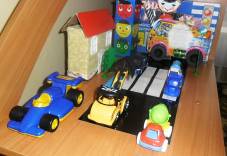 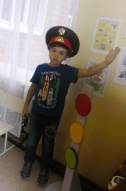 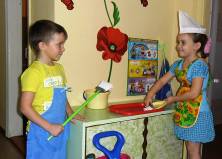 Азбука безопасности                                               Уголок дежурного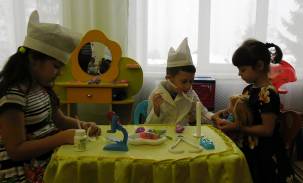 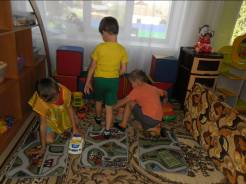 Активный центр                                            Гараж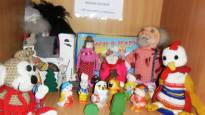 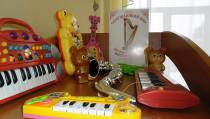 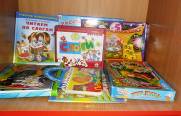 В гостях у сказки                 Веселые нотки                   Грамотейка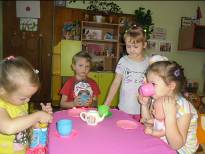 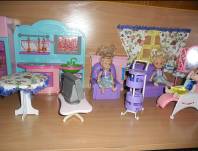 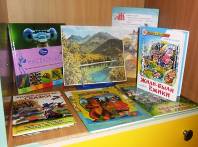 Жилая комната                                                                Книжкин дом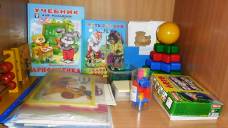 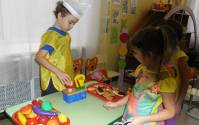 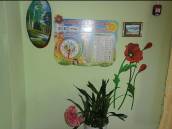 «Любознайка»                          «Магазин»                          Зеленая планета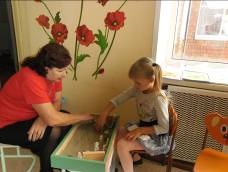 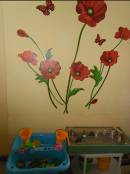 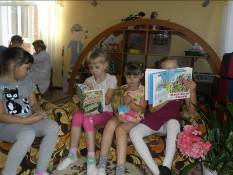 Центр песка и воды                                               Уголок уединения     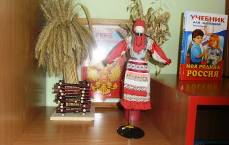 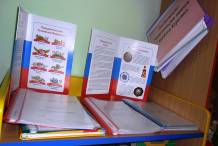 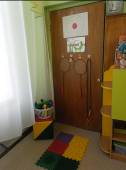 Родной край                                                                                   Здоровей-ка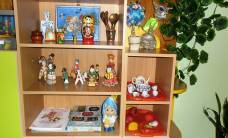 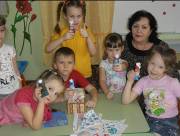 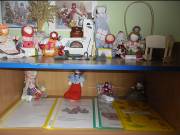  «Умная сова»                              Бабушкин сундук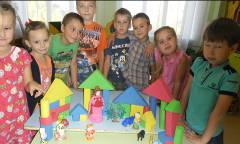 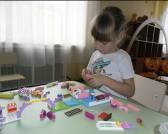 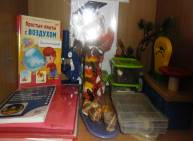 Юный конструктор                                                          Цветные ладошкиТаким образом, мы в своей работе стремимся, чтобы развивающая среда способствовала формированию умственных, психических и личностных качеств дошкольников. Рядом с ребенком всегда любящие, понимающие, ответственные и профессиональные педагоги, развивающая предметно-пространственная среда – это условия, позволяющие педагогу эффективнее взаимодействовать с ребенком, помогать ему развиваться. 